SPEED RELATING ICEBREAKERPreambleStudies have shown that students who know each other well have the ability to learn easier because there is a sense of safety and trust in the classroom. Learning happens better when people are willing to take risks in class and that only happens when we have positive relationships with each other. Assignment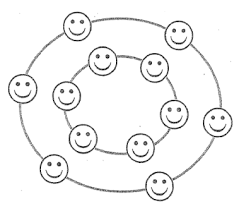 You will be given 2-3 minutes to learn what you can about the person sitting across from you and then we will rotate so you can meet someone else.  In the time given, please learn the following and put it in the spaces below:The person’s nameAn answer to one of the questions of your choice (see list below for suggestions)Please note that Ms. Byrne will be spot checking to make sure that the connections are authentic and that you are learning something new about your classmates for the year! Suggested QuestionsWould you rather be the funniest person in the room, the most intelligent person in the room, or the most attractive person in the room? Why?Would you rather be reborn in the past or the future? Why?Would you rather know when you will die or how you will die? Why?What do you most look forward to in Ms. Byrne’s class?What will be your biggest challenge in Ms. Byrne’s class?What do you remember about what you learned in socials class last year?How does this class's late work policy compare to your other classes this year and last? What do you do when you aren't at school?What problem in the world would you love to solve?What is your generation's greatest trait?What was the best year of your life so far? Why?If you could only listen to one band/musician for the rest of your life, what/who would it be? Why?What would be your ideal profession and why? (In other words, what is your passion?)What is your favourite movie and why?What clubs/sports/activities are you interested in at school? Why?What books have you read lately that you would recommend?Person One Name: _______________________________Interesting information about person: Person Two Name: _______________________________Interesting information about person: Person Three Name: _______________________________Interesting information about person: Person Four Name: _______________________________Interesting information about person: Person Five Name: _______________________________Interesting information about person: Person Six Name: _______________________________Interesting information about person: Person Seven Name: _______________________________Interesting information about person: Person Eight Name: _______________________________Interesting information about person: 